2019.3.26　公益財団法人はまなす財団理事長　 濱 田  康 行♬　Where have all the flowers gone?　♬かつては結婚したい相手の職業　No.１　いまはTOP20にも入らない第１位は公務員です大学生就職人気ランキング（文系）ANAが1位　三菱UFJ 41位　東京海上46位エリート大学だけ調べると→三菱UFJ 9位　SMBC 18位　みずほ 28位20年前　三菱銀行6位、当時の1位はSONY30年前　三和3位　三菱7位　住友9位それがどうなった！！地方銀行の多くが本業赤字へ　　　　メガさえも人気はガタ落ちちゃんはたずねます?どうして銀行は儲からなくなったの?金融機関のはどこにいったの?　　　花の銀行員じゃなかったの？地方が衰退したから・・・堂々めぐり！→チコちゃんに叱られるチコちゃんの答え＜まじめに考えよう！＞1．そもそも金融機関はなんのためにあるの?金融機関の機能　それはお金を貸すこと金貸しの二類型 　　貨幣として貸す（潤滑油） 　①資本として貸す（拡大基金） ②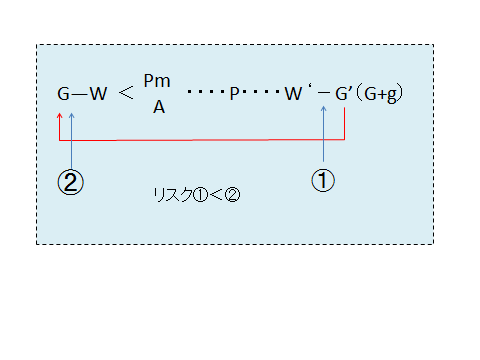 ①循環の加速化・・・・・・資本主義はスピード（回転数）→α②回転する本体の拡大・・・資本主義は規模　　雪ダルマの芯→ｍ力学の第一法則　αｍ=F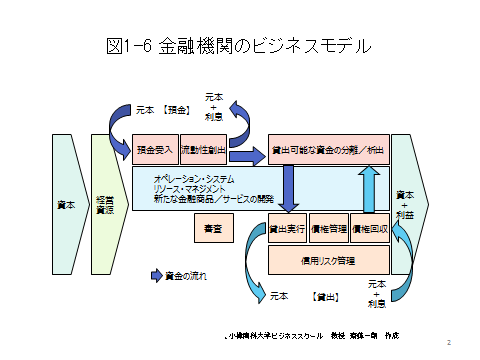 もうひとつの要素→（科学技術＋金融）を実行する主体　　　　第一項目こそが主体・経営者2．金融と実物経済の関係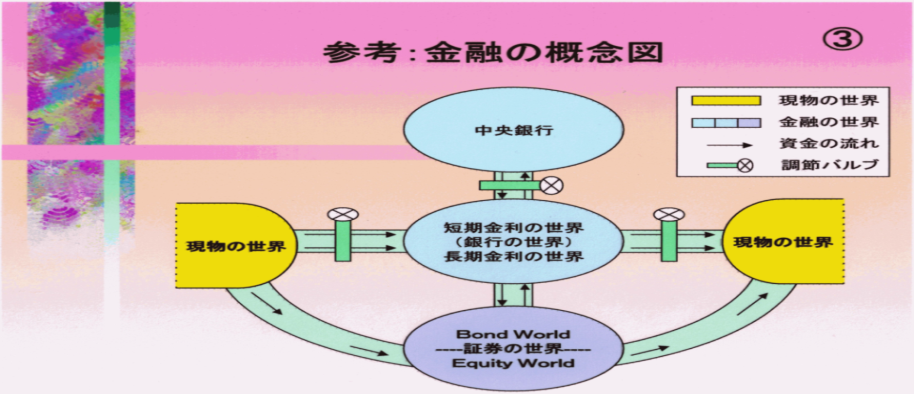 イ　貨幣は天から降って来ない。労働→商品→貨幣(タヌキの葉っぱではない)ロ　実物経済あっての貨幣・金融経済ハ　両者は均衡を保って発展する　投機取引の拡大とその技術の発展で金融世界の中だけで利益は生み出されるという現象が出現し、あたかも金融は自立したように・・・江戸のマチの賭場・・・この中で勝ち負けが完結する負けた人には親方が木札を貸すしかし、賭場に出かけるとき持参するお金は実物経済が生み出したもの2008年の大事件の意味金融・投機（一見・自己完結にみえた世界）の崩壊実物経済に波及　危機を救ったのは国家であった３．なぜ“”は失われたのか?○外の変化にただ追随した。構造変化に内在的対応を怠った。昔はゲートキーパーであり、金融市場の主な構成員であったが、いまではひとつのパーツ(駒)にすぎず、影響力を失った。金融と証券の融合が進行していたのに、これに遅れた。（基3）での自分達の位置の変化に気づくのが遅れた。４．地域金融機関実物経済から離れられないという健全性はビルトインしている。それを守り・生かそうとしないとイ　S銀行の天国から地獄！ロ　リスク世界への異常な突入ハ　“お上”依存　指定金融機関の罠やや遅れながら運用する会社、証券子会社（人材、間に合うか）送金業・決済業・預金収集（AI武装した新規参入との競合）５．本日のスペシャル道内信用金庫に関して６．北海道経済について７.本日のテーマ〈道内のイノベーションと金融機関〉　　最初のＧの問題。自力で自分のものとして形成が基本。しかしそれには時間がかかる。他人資本でＧ　　　　時間が短縮される　　Ｇ－Ｇ’　　　　　　　　　　成長点を刺激する　　拡大への近道